Michèle FORTÉ 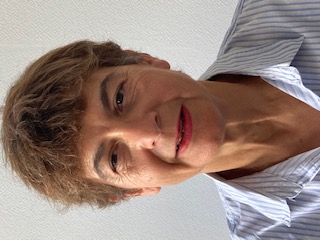 Institut du travailBETA (Bureau d’économie théorique et appliquée)Maison universitaire France JaponUniversité de StrasbourgEducationPhD in Economics, University Louis Pasteur (ULP) Strasbourg, 1992Associated Professor in Economics, 1992Director of Labor Institute, University of Strasbourg, (2012-2016).Director of the “Maison Universitaire France-Japon” (MUFJ), University of Strasbourg, (2019- ). Scientific InterestsLabor economics Gender equalityVocational trainingRecent papers BUCHER Anne, FORTÉ Michèle, GARAT Tiphaine, LIAKOPOLOU Evdokia, MOIZARD Nicolas, TERRAZ Isabelle (2020) « Les résultats des négociations sur l’égalité professionnelle entre les femmes et les hommes en France », Rapport de recherche pour le Bureau International du TravailBUCHER Anne, FORTÉ Michèle, GARAT Tiphaine, MOIZARD Nicolas, TERRAZ Isabelle, TOURNADRE Fabienne, (2018) « Égalité professionnelle : quels apports de la négociation administrée ? », Chroniques du Travail, 8, pp. 149-173.FORTÉ Michèle, GARAT Tiphaine, TOURNADRE Fabienne (2014) « Politiques de gestion des seniors : quelles évolutions dans dix entreprises alsaciennes pionnières ? », Revue de l'IRES, N°80/1, pp. 49-78.FORTÉ Michèle (2014) « Développement des qualifications et des compétences: quels enjeux? », Chroniques du travail, N°7, pp.47-69